Travel to Italy by Dominika JaneczkoFrom 5 December to 11 December 2021 I was in Italy from the Erasmus+ program. On Sunday morning we set off from the school in Kazimierz Dolny by bus to the airport in Modlin. The flight to Bari did not last long, about 2 hours, but it made a huge impression on me. It was my first plane trip so I will remember it for a lifetime. From Bari we took a bus to Alliste, to the very south of Italy.We spent the night in a small guest house together with a trip from Romania. In the room I was with 2 classmates so it was great. I was very close to girls from Romania. In the evenings, we went to each other's rooms, looked at photos from the day and recorded videos on tik tok.Within a week I visited Lecce, Bari, Otranto and Gallipoli. All cities are very old and have typical southern architecture. Between the towns we passed olive groves for which this region of Italy is f I liked Italian food, especially pizza and pasta. I don't like seafood, but I tried it. Breakfasts are small and school lunches are modest, so during the day I was hungry. Italians eat a lot in the evening, when we also go to bed.  I liked this trip very much and I also have established contacts on FB and Instagram so I have contact with new friends.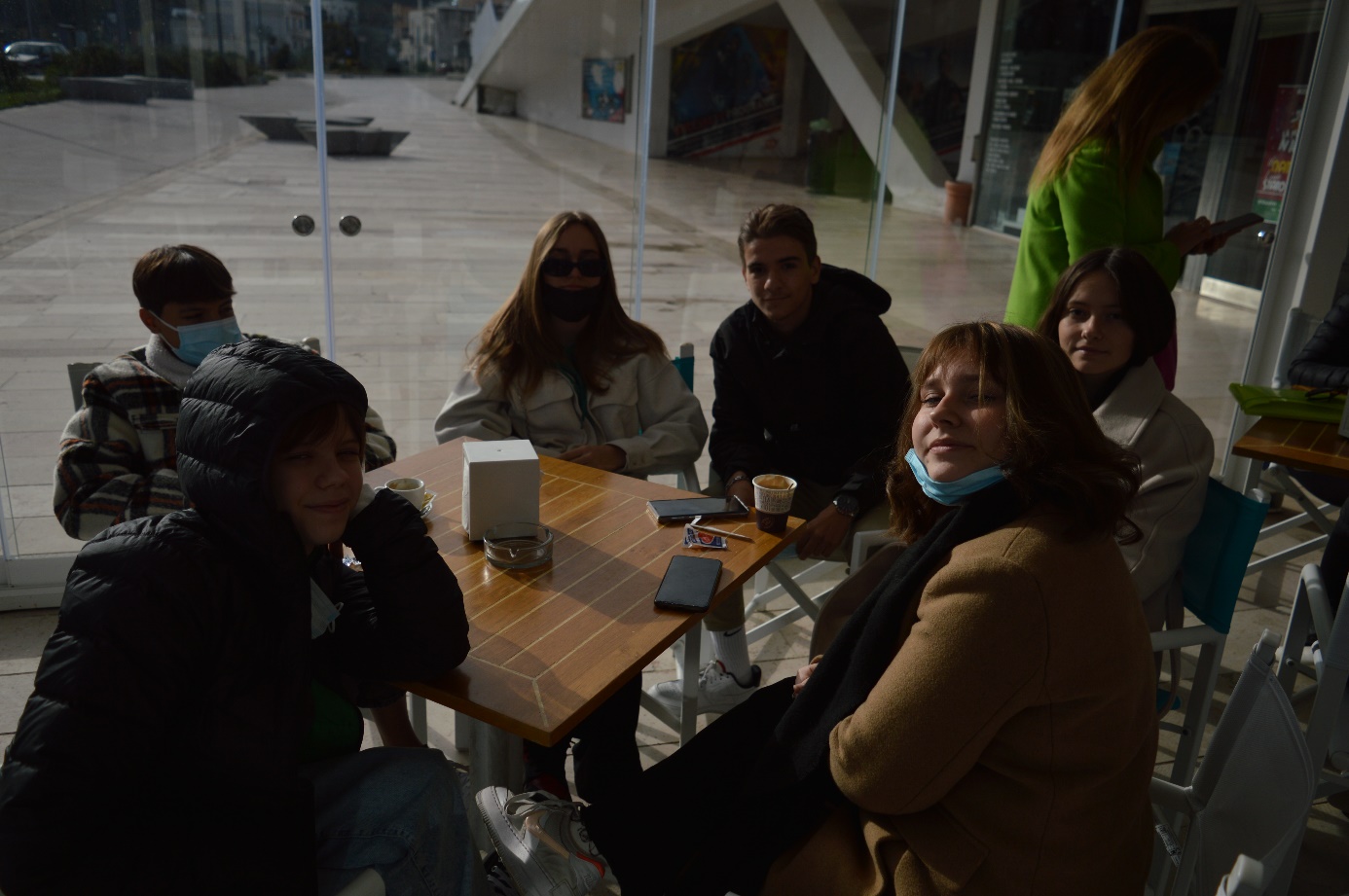 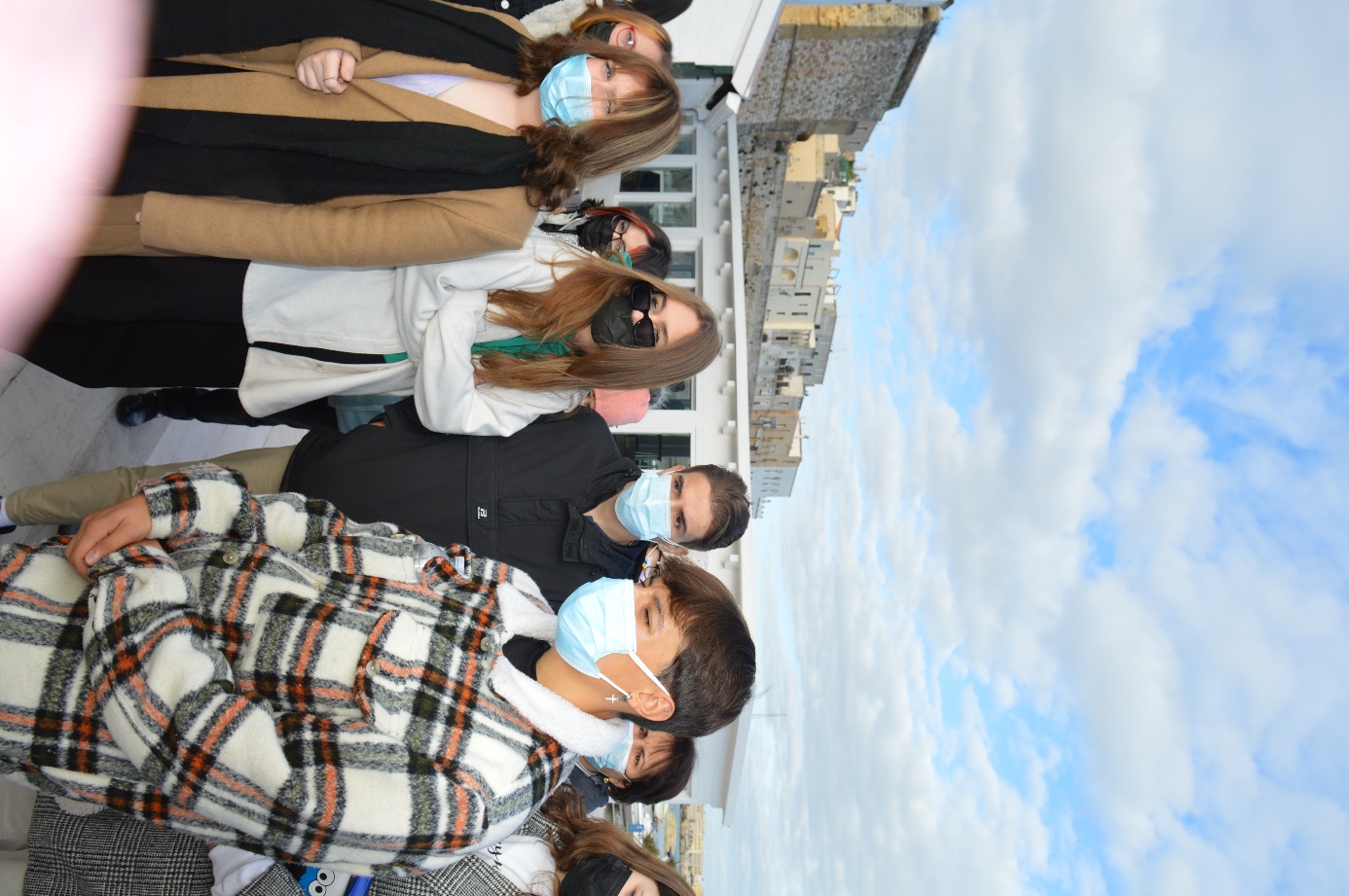 